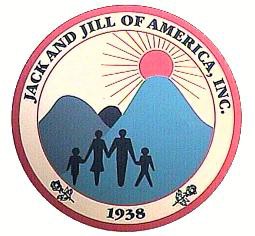 Jack and Jill of America, Inc.West Suburban Chicago Chapter Mothers Meeting MinutesDuPage AME ChurchJune 15, 2019Attendance:  Mothers Akua Afriyie-Gray, Melinda Alberty, Carmin Awadzi, Angela Banks Smith, Sabrina Browder, Eleanor Cabrere, Stephanie Cannon, Carmelita Colbert, Helen Crawley Austin, Latriece Danley, Leslie Edwards, Beverly Falls, Nicole Fleming, Jaye Franklin, Sherrell Fuller, Janene Marshall Gatling, Dorothy Guthrie, Kim Henderson, Darnetta Jones, Beatrice Lauture, Kristal Lindsey, Lisa Lockett, Kelli Martial, Tiffany McQueen-Lewis, Sonya Mingo-Williams, Richelle Minor, Camille Moore,Tiffany Morgan, Wendy Odom, Tiffin Price-Horton, Christa Small, Courtney Wade, Andrea Williams, Shuntae Williams, Stephanie Williams, Nikita Wynn, and Sanura YoungCall to OrderMeeting called to order at 8:52am.Agenda Review and ApprovalAgenda accepted by common consent.InspirationDelivered by Mother SmallMinutes review and ApprovalMinutes were accepted as written by common consent.President’s ReportPresident TaylorA large packet from Regionals will be provided to the Mother's groupReviewed Calendar at a GlanceThe chapter will present a check to of $10,000 to Diamond Youth Foundation Call in Option – Mothers must provide 3 days’ notice of a meeting to utilize this option. A maximum of 5 mothers may use the option each meeting.Committee Assignments 2019-2020 Your name has been placed on a committee based on your Letter of Intent.  Mothers will review these initial committee selections.  In the past, this chapter has been advised not to be on more than one committee.  You are encouraged to be on more than one committee.  Communications Information to be shared with the chapter should be sent to President Taylor with Mother Darey cc’d.President Taylor should be cc’d on all correspondence to national or regional officers so 	she can be aware of as well as provide pertinent information, if needed. President is the official spokesperson for Jack &Jill of America.  As documented in chapter bylaws, the logo should not be used without permission.ThemeThis Year's Theme –“ Excellence & Impactful: We Can Do More”Regional UpdatesTLC: We are in 3 different dormitories instead of 1.  We are still in need of Dad Volunteers to be a part of the Jack Pack group which is our security at night.  Need 20 Dads to help move kids in.  2 volunteers have been defined already for the Senior Gala.  Send volunteer information to President TaylorMother's Conference - VP Danley and President Taylor will serve as the delegates.Jack and Jill/Carole Robertson Day - Sept 14 at the Chicago Football Classic.  Tentative schedule was reviewed.  President Taylor is trying to obtain a suite for our Chapter.  There is no ask from the Chapter to pay for the party.  The cost is $30-40 per person that does not include parking.  Lead Mothers Tiffany McQueen-Lewis and Angela Patterson.  We will still have our Jack and Jill Day.National Update Reminder of the Guiding Principles that come from our National President Reviewed Key Strategic PartnershipsNational Calendar of Events reviewed with the team (On PPT slide)44th national Convention will be in Austin TexasThere are $11,000+ mothers - over $6,000+ mothers responded to the survey.  Reviewed attire 	survey results.  This has not been implemented yet.   The request for change of shoes protocol was not accepted.  Protocol chair Williams will apprise 	us when the new attire protocol will be implemented.Reviewed On The Hill Highlights  - encourage Mothers/children to attend the HBCU tour  9/25-	9/29 - Pay particular attention to the National emails.  JJSWIMS - More than 50% of people who drown are African American.  President Taylor 	is encouraging Mothers to focus on learning how to swim as mothers and even bring 	along a friend that does not know how to swim.Reviewed Mission engagement activities - beginning in NovemberNAMI - Mental Health - Encouraging Mother's to participate in the 30-day Happy MomChallenge and share with our children.National youth trip “I'm Black and I'm Proud” - Tulsa - OK (Black Wall Street) - Reviewed 	the ideas and plans for this event.Reviewed Mark Your Calendars Dates (PPT slide) Welcome return Mothers - Mother Sherrell FullerPresident Taylor will send out a push notifications - Need to ensure Mothers have 	accepted push notification through Directory Spot	Report accepted by common consent.VP ReportVP DanleyMother's Returning Back from Leave - Welcome Mother Sanura Young & Mother Sherrell FullerMembership committee will be working to ensure that we have 70% attendance at our activities.Financial Secretary’s ReportFS Fleming3 Jackets are available for purchase @ $46.00 each Reviewed Financial Due Dates	Invoices were emailed - most important date is 7/15. 	Early payments are welcomed and certainly accepted	If there is a need for a "payment plan", work with FS Fleming on the arrangements	As loose change is turned in, ensure that the Grade Group is noted.  FS Fleming will keep 	a tally and note which grade group turned in the most.Report filed for auditTreasurer’s ReportTreasurer’s report has been reviewed with the ChapterTeen Balance $4,048.24Contingency $1,027.17Current Budget 8,573.78Report filed for auditProgram Committee ReportPD MinorReview of April - June updatesAll activity sheets have been turned in - we are green for AprilFeedback is that we will continue to have Father Appreciation DayReview of Teen New officers installed for 2019-2020	Kendall Morgan - Legislative Chair	Kayla Austin - Foundation Chair	Zach Odom - Sgt at Arms	Schuyler Williams-Parliamentarian 	Courtney Miller-Membership Committee Seniors were presented with a trunk of items for appreciation and farewell. Acknowledgement and celebration of our seniors that are all going to colleges (ppt) Review of the 2018-2020 National Program Thrusts-Cultural, Education, Health, Civic, Social/RecreationalFive Star ReportChair DanleyThis is our year to reapply for Five Star.  We are one of the few chapters that have received the distinction.  We need to have 5 activities that achieve more than 50% participation for every single grade group.  A good guideline to follow is a week in advance validate based on your evites if you have 50% achievement, reach out to mothers that have not RSVP’d to encourage them .Unfinished BusinessSilent Action Items that have been donated - paperwork needs to be filled out by the person that donated the silent auction item.Review the Grade Group roster to ensure that the mothers’ information and information for the children is correct.  (including the grade that your child is going to)If you would like a new picture, contact Mother Darnetta or President Taylor.New BusinessNo new businessBrag SessionAdjournmentMeeting adjourned at 9:55am_______________________________		____________________________President, Lori Taylor					 Recording Secretary, Mia HardyDated: June 15, 2019